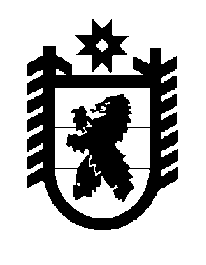 Российская Федерация Республика Карелия    ПРАВИТЕЛЬСТВО РЕСПУБЛИКИ КАРЕЛИЯПОСТАНОВЛЕНИЕот 21 марта 2012 года № 87-Пг. ПетрозаводскО внесении изменений в постановление Правительства Республики Карелия от 30 июля 2010 года № 156-П Правительство Республики Карелия п о с т а н о в л я е т:Внести в Региональную программу по энергосбережению и повышению энергетической эффективности на период до 2020 года, утвержденную постановлением Правительства Республики Карелия от            30 июля 2010 года № 156-П (Собрание законодательства Республики Карелия,  2010, № 7, ст.859; № 9, ст.1141; 2011, № 2, ст.165; № 7, ст.1089), изменения согласно приложению.          ГлаваРеспублики Карелия                                                                     А.В. НелидовПриложение к постановлению Правительства Республики Карелияот 21 марта 2012 года № 87-ПИзменения,которые вносятся в Региональную программу по энергосбережению и повышению энергетической эффективности на период до 2020 годаВ разделе 6:1) таблицы «Оценка целевых показателей в области энергосбережения и повышения энергетической эффективности в электроэнергетике» и «Оценка целевых показателей в области энергосбережения и повышения энергетической эффективности в теплоэнергетике» подраздела 6.1 признать утратившими силу;2) подраздел 6.4 изложить в следующей редакции:2«6.4. Целевые показатели Программы345691011№
п/пНаименование показателейЕдиница измере-
нияЗначения целевых показателейЗначения целевых показателейЗначения целевых показателейЗначения целевых показателейЗначения целевых показателейЗначения целевых показателейЗначения целевых показателейЗначения целевых показателейЗначения целевых показателейЗначения целевых показателейЗначения целевых показателейЗначения целевых показателей№
п/пНаименование показателейЕдиница измере-
ния2009 год2010 год2011 год2012 год2013 год2014 год2015год2016 год2017 год2018 год2019 год2020 год123456789101112131415Группа А. Общие целевые показатели в области энергосбережения и повышения энергетической эффективностиГруппа А. Общие целевые показатели в области энергосбережения и повышения энергетической эффективностиГруппа А. Общие целевые показатели в области энергосбережения и повышения энергетической эффективностиГруппа А. Общие целевые показатели в области энергосбережения и повышения энергетической эффективностиГруппа А. Общие целевые показатели в области энергосбережения и повышения энергетической эффективностиГруппа А. Общие целевые показатели в области энергосбережения и повышения энергетической эффективностиГруппа А. Общие целевые показатели в области энергосбережения и повышения энергетической эффективностиГруппа А. Общие целевые показатели в области энергосбережения и повышения энергетической эффективностиГруппа А. Общие целевые показатели в области энергосбережения и повышения энергетической эффективностиГруппа А. Общие целевые показатели в области энергосбережения и повышения энергетической эффективностиГруппа А. Общие целевые показатели в области энергосбережения и повышения энергетической эффективностиГруппа А. Общие целевые показатели в области энергосбережения и повышения энергетической эффективностиГруппа А. Общие целевые показатели в области энергосбережения и повышения энергетической эффективностиГруппа А. Общие целевые показатели в области энергосбережения и повышения энергетической эффективностиГруппа А. Общие целевые показатели в области энергосбережения и повышения энергетической эффективностиА.1.Динамика энергоемкости валового регионального продуктакг у.т./
тыс. рублей27,2027,0025,4023,5022,8022,5022,3022,0021,9019,6018,1017,70А.2.Доля объемов электриче-ской энергии (далее – ЭЭ), расчеты за которую осуществляются с использованием приборов учета (в части многоквар-тирных домов – с использованием коллек-тивных приборов учета), в общем объеме ЭЭ, потребляемой (исполь-зуемой) на территории Республики Карелия%83,0083,5084,5088,0091,0093,0094,0094,1094,6094,8095,00100,00А.3.Доля объемов тепловой энергии (далее – ТЭ), расчеты за которую осуществляются с использованием приборов учета (в части многоквар-тирных домов – с исполь-зованием коллективных приборов учета), в общем объеме ТЭ, потребляемой (используемой) на территории Республики Карелия%53,0063,0067,0071,0075,0079,0083,0085,0087,0094,5095,00100,00123456789101112131415А.4.Доля объемов воды, расчеты за которую осуществляются с использованием приборов учета (в части многоквар-тирных домов – с исполь-зованием коллективных приборов учета), в общем объеме воды, потребляемой (используемой) на территории Республики Карелия%49,0056,0061,3069,0079,0081,0083,0085,0087,0090,0095,00100,00А.5.Доля объемов природного газа, расчеты за который осуществляются с исполь-зованием приборов учета           (в части многоквартирных домов – с использованием индивидуальных и общих приборов учета), в общем объеме природного газа, потребляемого (исполь-зуемого) на территории Республики Карелия%100,00100,00100,00100,00100,00100,00100,00100,00100,00100,00100,00100,00А.6.Изменение объема произ-водства энергетических ресурсов с использованием возобновляемых источников энергии и (или) вторичных энергетических ресурсовтыс. т.у.т.677,50687,90694,09698,92699,01690,40689,70690,10688,30677,80689,10695,27А.7.Доля энергетических ресур-сов, производимых с исполь-зованием возобновляемых источников энергии и (или) вторичных энергетических ресурсов, в общем объеме энергети-ческих ресурсов, производи-мых на территории Республики Карелия%22,0022,7223,0923,4423,7924,5525,4726,5826,9127,7728,4128,58123456789101111121213131415А.8.Объем внебюджетных средств, используемых для финансирования мероприятий по энерго-сбережению и повышению энергетической эффективности, в общем объеме финансирования Программы%99,9098,0095,0096,5098,2098,8099,0099,0099,0099,0099,0099,0099,0099,50100,00Группа В. Целевые показатели в области энергосбережения и повышения энергетической эффективности, отражающие экономию
по отдельным видам энергетических ресурсовГруппа В. Целевые показатели в области энергосбережения и повышения энергетической эффективности, отражающие экономию
по отдельным видам энергетических ресурсовГруппа В. Целевые показатели в области энергосбережения и повышения энергетической эффективности, отражающие экономию
по отдельным видам энергетических ресурсовГруппа В. Целевые показатели в области энергосбережения и повышения энергетической эффективности, отражающие экономию
по отдельным видам энергетических ресурсовГруппа В. Целевые показатели в области энергосбережения и повышения энергетической эффективности, отражающие экономию
по отдельным видам энергетических ресурсовГруппа В. Целевые показатели в области энергосбережения и повышения энергетической эффективности, отражающие экономию
по отдельным видам энергетических ресурсовГруппа В. Целевые показатели в области энергосбережения и повышения энергетической эффективности, отражающие экономию
по отдельным видам энергетических ресурсовГруппа В. Целевые показатели в области энергосбережения и повышения энергетической эффективности, отражающие экономию
по отдельным видам энергетических ресурсовГруппа В. Целевые показатели в области энергосбережения и повышения энергетической эффективности, отражающие экономию
по отдельным видам энергетических ресурсовГруппа В. Целевые показатели в области энергосбережения и повышения энергетической эффективности, отражающие экономию
по отдельным видам энергетических ресурсовГруппа В. Целевые показатели в области энергосбережения и повышения энергетической эффективности, отражающие экономию
по отдельным видам энергетических ресурсовГруппа В. Целевые показатели в области энергосбережения и повышения энергетической эффективности, отражающие экономию
по отдельным видам энергетических ресурсовГруппа В. Целевые показатели в области энергосбережения и повышения энергетической эффективности, отражающие экономию
по отдельным видам энергетических ресурсовГруппа В. Целевые показатели в области энергосбережения и повышения энергетической эффективности, отражающие экономию
по отдельным видам энергетических ресурсовГруппа В. Целевые показатели в области энергосбережения и повышения энергетической эффективности, отражающие экономию
по отдельным видам энергетических ресурсовГруппа В. Целевые показатели в области энергосбережения и повышения энергетической эффективности, отражающие экономию
по отдельным видам энергетических ресурсовГруппа В. Целевые показатели в области энергосбережения и повышения энергетической эффективности, отражающие экономию
по отдельным видам энергетических ресурсовГруппа В. Целевые показатели в области энергосбережения и повышения энергетической эффективности, отражающие экономию
по отдельным видам энергетических ресурсовВ.1.Экономия электрической энергии в натуральном выражениитыс.
кВтч0,0063477,94571301,471174341,911396514,711491731,621555209,561555209,561650426,471650426,471682165,441682165,442412161,762888246,323015202,21В.2.Экономия электрической энергии в стоимостном выражениитыс.
рублей0,00114260,291028342,652113815,442513726,472685116,912799377,212799377,212970767,652970767,653027897,793027897,794341891,185198843,385427363,97В.3.Экономия тепловой энергии  в натуральном выражениитыс.
Гкал0,0060,41543,661117,521328,951419,561479,961479,961570,571570,571600,781600,782295,452748,502869,31В.4.Экономия тепловой энергии  в стоимостном выражениитыс.
рублей0,0060810,13547291,201124987,481337822,941429038,151489848,281489848,281581063,481581063,481611468,551611468,552310785,092766861,092888481,36В.5.Экономия воды в натуральном выражениитыс.
куб. м0,00834,637511,6915440,7018361,9119613,8620448,4920448,4921700,4421700,4422117,7622117,7631716,0337975,7739645,04В.6.Экономия воды в стоимостном выражениитыс.
рублей0,007870,5870835,25145605,79173152,83184958,70192829,29192829,29204635,16204635,16208570,45208570,45299082,16358111,53373852,70В.7.Экономия природного газа            в натуральном выражениитыс.
куб. м0,006187,2155684,85114463,31136118,53145399,34151586,54151586,54160867,35160867,35163960,96163960,96235113,82281517,87293892,28В.8.Экономия природного газа         в стоимостном выражениитыс.
рублей0,0014106,83126961,46260976,34310350,25331510,49345617,32345617,32366777,56366777,56373830,98373830,98536059,52641860,74670074,40123456789101112131415Группа С. Целевые показатели в области энергосбережения и повышения энергетической эффективности в государственном сектореГруппа С. Целевые показатели в области энергосбережения и повышения энергетической эффективности в государственном сектореГруппа С. Целевые показатели в области энергосбережения и повышения энергетической эффективности в государственном сектореГруппа С. Целевые показатели в области энергосбережения и повышения энергетической эффективности в государственном сектореГруппа С. Целевые показатели в области энергосбережения и повышения энергетической эффективности в государственном сектореГруппа С. Целевые показатели в области энергосбережения и повышения энергетической эффективности в государственном сектореГруппа С. Целевые показатели в области энергосбережения и повышения энергетической эффективности в государственном сектореГруппа С. Целевые показатели в области энергосбережения и повышения энергетической эффективности в государственном сектореГруппа С. Целевые показатели в области энергосбережения и повышения энергетической эффективности в государственном сектореГруппа С. Целевые показатели в области энергосбережения и повышения энергетической эффективности в государственном сектореГруппа С. Целевые показатели в области энергосбережения и повышения энергетической эффективности в государственном сектореГруппа С. Целевые показатели в области энергосбережения и повышения энергетической эффективности в государственном сектореГруппа С. Целевые показатели в области энергосбережения и повышения энергетической эффективности в государственном сектореГруппа С. Целевые показатели в области энергосбережения и повышения энергетической эффективности в государственном сектореГруппа С. Целевые показатели в области энергосбережения и повышения энергетической эффективности в государственном сектореС.1.Доля объемов ЭЭ, потребля-емой (используемой) государственными учрежде-ниями, оплата которой осуществляется с исполь-зованием приборов учета, в общем объеме ЭЭ, потребля-емой государственными учреждениями на территории Республики Карелия%81,0083,00100,00100,00100,00100,00100,00100,00100,00100,00100,00100,00С.2.Доля объемов ТЭ, потреб-ляемой (используемой) государственными учреждениями, расчеты за которую осуществляются с использованием приборов учета, в общем объеме ТЭ, потребляемой (использу-емой) государственными учреждениями на территории Республики Карелия%41,0052,0070,00100,00100,00100,00100,00100,00100,00100,00100,00100,00С.3.Доля объемов воды, потребляемой (используемой) государственными учреждениями, расчеты за которую осуществляются с использованием приборов учета, в общем объеме воды, потребляемой (используемой) государственными учреждениями на территории Республики Карелия%55,0059,0070,00100,00100,00100,00100,00100,00100,00100,00100,00100,00122345566778910101111121213131415С.4.Доля объемов природного газа, потребляемого (исполь-зуемого) государственными учреждениями, расчеты за который осуществляются с использованием приборов учета, в общем объеме природного газа, потребля-емого (используемого) государственными учреждениями на территории Республики КарелияДоля объемов природного газа, потребляемого (исполь-зуемого) государственными учреждениями, расчеты за который осуществляются с использованием приборов учета, в общем объеме природного газа, потребля-емого (используемого) государственными учреждениями на территории Республики Карелия%0,000,000,000,000,000,000,000,000,000,000,000,000,000,000,000,000,000,000,00С.5.Доля расходов бюджета Республики Карелия на обеспечение энергетиче-скими ресурсами госу-дарственных учреждений (для сопоставимых условий)Доля расходов бюджета Республики Карелия на обеспечение энергетиче-скими ресурсами госу-дарственных учреждений (для сопоставимых условий)%1,231,861,861,471,470,850,850,820,810,800,800,790,790,770,770,750,750,740,72С.6.Доля расходов бюджета Республики Карелия на обеспечение энергетиче-скими ресурсами госу-дарственных учреждений (для фактических условий)Доля расходов бюджета Республики Карелия на обеспечение энергетиче-скими ресурсами госу-дарственных учреждений (для фактических условий)%1,231,661,661,161,160,730,730,750,710,680,680,640,640,600,600,570,570,530,50С.7.Динамика расходов бюджета Республики Карелия на обеспечение энергетическими ресурсами государственных учрежде-ний (для фактических условий)Динамика расходов бюджета Республики Карелия на обеспечение энергетическими ресурсами государственных учрежде-ний (для фактических условий)млн.
рублей280,40145,20145,20-88,20-88,20-145,60-145,60-15,10-3,40-3,47-3,47-3,40-3,40-3,33-3,33-3,26-3,26-3,20-3,13С.8.Динамика расходов бюджета Республики Карелия на обеспечение энергетическими ресурсами государственных учреждений (для сопоставимых условий)Динамика расходов бюджета Республики Карелия на обеспечение энергетическими ресурсами государственных учреждений (для сопоставимых условий)млн.
рублей280,40145,20145,2057,0057,00-84,76-84,76-93,10-94,97-96,98-96,98-100,65-100,65-104,24-104,24-107,77-107,77-111,22-114,607777777777777777777777711234455667899101011111212131415С.9.С.9.Доля расходов бюджета Республики Карелия на предоставление субсидий организациям коммунального комплекса на приобретение топлива%0,000,000,000,000,000,000,000,000,000,000,000,000,000,000,000,000,000,000,00С.10.С.10.Динамика расходов бюджета Республики Карелия на предостав-ление субсидий организа-циям коммунального комплекса на приобретение топливамлн.
рублей0,000,000,000,000,000,000,000,000,000,000,000,000,000,000,000,000,000,000,00С.11.С.11.Доля государственных учреждений, финанси-руемых за счет бюджета Республики Карелия, в общем объеме госу-дарственных учреждений, в отношении которых проведено обязательное энергетическое обследование%0,000,000,000,004,004,00100,00100,00100,00100,00100,00100,00100,00100,00100,00100,00100,00100,00100,00С.12.С.12.Число энергосервисных договоров (контрактов), заключенных государственными заказчикамиштук0,000,000,000,000,000,000,005,009,009,0011,0011,0014,0014,0017,0017,0019,0020,0022,00С.13.С.13.Доля государственных заказчиков в общем объеме государственных заказчиков, которыми заключены энергосервис-ные договоры (контракты)%0,000,000,000,000,000,000,002,404,304,305,205,206,726,728,168,169,129,6010,60888888888888888123456789101112131415С.14.Доля товаров, работ, услуг, закупаемых для государственных нужд в соответствии с требованиями энергетической эффективности, в общем объеме закупаемых товаров, работ, услуг для государственных нужд%0,000,0065,0080,0082,0084,0086,0088,0090,0092,0094,00100,00С.15.Удельные расходы бюджета Республики Карелия на предоставление социальной поддержки гражданам по оплате жилого помещения и коммунальных услуг (в расчете на одного жителя)тыс.
рублей/
человек1,612,542,683,353,884,424,955,496,026,567,107,63Группа D. Целевые показатели в области энергосбережения и повышения энергетической эффективности в жилищном фондеГруппа D. Целевые показатели в области энергосбережения и повышения энергетической эффективности в жилищном фондеГруппа D. Целевые показатели в области энергосбережения и повышения энергетической эффективности в жилищном фондеГруппа D. Целевые показатели в области энергосбережения и повышения энергетической эффективности в жилищном фондеГруппа D. Целевые показатели в области энергосбережения и повышения энергетической эффективности в жилищном фондеГруппа D. Целевые показатели в области энергосбережения и повышения энергетической эффективности в жилищном фондеГруппа D. Целевые показатели в области энергосбережения и повышения энергетической эффективности в жилищном фондеГруппа D. Целевые показатели в области энергосбережения и повышения энергетической эффективности в жилищном фондеГруппа D. Целевые показатели в области энергосбережения и повышения энергетической эффективности в жилищном фондеГруппа D. Целевые показатели в области энергосбережения и повышения энергетической эффективности в жилищном фондеГруппа D. Целевые показатели в области энергосбережения и повышения энергетической эффективности в жилищном фондеГруппа D. Целевые показатели в области энергосбережения и повышения энергетической эффективности в жилищном фондеГруппа D. Целевые показатели в области энергосбережения и повышения энергетической эффективности в жилищном фондеГруппа D. Целевые показатели в области энергосбережения и повышения энергетической эффективности в жилищном фондеГруппа D. Целевые показатели в области энергосбережения и повышения энергетической эффективности в жилищном фондеD.1.Доля объемов ЭЭ, потребляемой (используемой) в жилых домах (за исключением многоквартирных домов), расчеты за которую осуществляются с использованием приборов учета, в общем объеме ЭЭ, потребляемой (используемой) в жилых домах (за исключением многоквартирных домов) на территории Республики Карелия%100,00100,00100,00100,00100,00100,00100,00100,00100,00100,00100,00100,00123456789101112131415D.2.Доля объемов ЭЭ, потребляемой (используемой) в многоквартир-ных домах, расчеты за которую осуществляются с использованием коллективных (общедомовых) приборов учета, в общем объеме ЭЭ, потребляемой (используемой) в многоквартирных домах на территории Республики Карелия%10,0010,0025,0030,0050,0055,0060,0065,0075,0085,0090,00100,00D.3.Доля объемов ЭЭ, потребляемой (используемой) в многоквартир-ных домах, оплата которой осуществляется с использованием индивидуальных и общих (для коммунальной квартиры) приборов учета, в общем объеме ЭЭ, потребляемой (используемой) в многоквартирных домах на территории Республики Карелия%100,00100,00100,00100,00100,00100,00100,00100,00100,00100,00100,00100,00D.4.Доля объемов ТЭ, потребляемой (используемой) в жилых домах, расчеты за которую осуществля-ются с использованием приборов учета, в общем объеме ТЭ, потребляемой (используемой) в жилых домах на территории Республики Карелия (за исклю-чением многоквартирных домов)%10,0015,0019,0025,0050,0055,0060,0065,0070,0080,0090,00100,00D.5.Доля объемов ТЭ, потребляемой (используемой) в многоквартирных домах, оплата которой осуществляется с использованием коллективных (общедомовых) приборов учета, в общем объеме ТЭ, потребляемой (используемой) в многоквартирных домах на территории Республики Карелия%10,0015,0020,0025,0040,0045,0050,0055,0060,0075,0085,00100,00123456789101112131415D.6.Доля объемов воды, потребляемой (используемой) в жилых домах (за исключением многоквартирных домов), расчеты за которую осуществляются с использованием приборов учета, в общем объеме воды, потребляемой (используемой) в жилых домах (за исключением многоквартирных домов) на территории Республики Карелия%20,0035,0040,0050,0060,0065,0070,0075,0080,0085,0095,00100,00D.7.Доля объемов воды, потребляемой (используемой) в многоквартирных домах, расчеты за которую осуществля-ются с использованием коллективных (общедомовых) приборов учета, в общем объеме воды, потребляемой (используемой) в многоквартирных домах на территории Республики Карелия%40,0050,0060,0070,0080,0085,0086,0087,0088,0090,0095,00100,00D.8.Доля объемов воды, потребляемой (используемой) в многоквартирных домах, расчеты за которую осуществля-ются с использованием индивидуаль-ных и общих (для коммунальной квартиры) приборов учета, в общем объеме воды, потребляемой (исполь-зуемой) в многоквартирных домах на территории Республики Карелия%3,005,0020,0030,0050,0065,0070,0075,0080,0085,0090,00100,00D.9.Доля объемов природного газа,  потребляемого (используемого) в жилых домах (за исключением многоквартирных домов), расчеты за который осуществляются с исполь-зованием приборов учета, в общем объеме природного газа, потребляемого (используемого) в жилых домах (за исключением многоквартирных домов) на территории Республики Карелия%100,00100,00100,00100,00100,00100,00100,00100,00100,00100,00100,00100,00123456789101112131415D.10.Доля объемов природного газа, потребляемого (используемого) в многоквартирных домах, расчеты за который осу-ществляются с использо-ванием индивидуальных и общих (для коммунальной квартиры) приборов учета, в общем объеме природного газа, потребляемого (исполь-зуемого) в многоквартирных домах на территории Респуб-лики Карелия%93,0095,0096,0098,0098,5099,0099,50100,00100,00100,00100,00100,00D.11.Число жилых домов, в отношении которых проведено энергетическое обследование (далее – ЭО)штук0,000,000,0024,0040,0050,0060,0070,0085,00100,00150,00240,00D.12.Доля жилых домов, в отношении которых            проведено ЭО, в общем           числе жилых домов%0,000,000,000,040,060,070,090,100,120,150,220,35Группа E. Целевые показатели в области энергосбережения и повышения энергетической эффективности в системах коммунальной инфраструктурыГруппа E. Целевые показатели в области энергосбережения и повышения энергетической эффективности в системах коммунальной инфраструктурыГруппа E. Целевые показатели в области энергосбережения и повышения энергетической эффективности в системах коммунальной инфраструктурыГруппа E. Целевые показатели в области энергосбережения и повышения энергетической эффективности в системах коммунальной инфраструктурыГруппа E. Целевые показатели в области энергосбережения и повышения энергетической эффективности в системах коммунальной инфраструктурыГруппа E. Целевые показатели в области энергосбережения и повышения энергетической эффективности в системах коммунальной инфраструктурыГруппа E. Целевые показатели в области энергосбережения и повышения энергетической эффективности в системах коммунальной инфраструктурыГруппа E. Целевые показатели в области энергосбережения и повышения энергетической эффективности в системах коммунальной инфраструктурыГруппа E. Целевые показатели в области энергосбережения и повышения энергетической эффективности в системах коммунальной инфраструктурыГруппа E. Целевые показатели в области энергосбережения и повышения энергетической эффективности в системах коммунальной инфраструктурыГруппа E. Целевые показатели в области энергосбережения и повышения энергетической эффективности в системах коммунальной инфраструктурыГруппа E. Целевые показатели в области энергосбережения и повышения энергетической эффективности в системах коммунальной инфраструктурыГруппа E. Целевые показатели в области энергосбережения и повышения энергетической эффективности в системах коммунальной инфраструктурыГруппа E. Целевые показатели в области энергосбережения и повышения энергетической эффективности в системах коммунальной инфраструктурыГруппа E. Целевые показатели в области энергосбережения и повышения энергетической эффективности в системах коммунальной инфраструктурыЕ.1.Изменение удельного расхода топлива на выработку ЭЭ тепловыми электростан-циямит.у.т./
кВтч000(-) 0,000009(-) 0,000009(-) 0,000009(-) 0,000009(-) 0,000009(-) 0,000009(-) 0,000009(-) 0,000009(-) 0,000009Е.2.Изменение удельного расхода топлива на выработку ТЭт.у.т./
Гкал000(-) 0,0143(-) 0,006(-) 0,0056(-) 0,005(-) 0,0045(-) 0,004(-) 0,0035(-) 0,003(-) 0,003Е.3.Динамика изменения фактического объема потерь ЭЭ при ее передаче по распределительным сетямкВтч000(-) 1200000(-) 1200000(-) 1200000(-) 1200000(-) 1200000(-) 1200000(-) 1200000(-) 1200000(-) 1200000Е.4.Динамика изменения фактического объема потерь ТЭ при ее передачеГкал000(-) 2760(-) 2800(-) 2800(-) 2760(-) 2760(-) 2700(-) 2700(-) 2700(-) 2700121212121212121212121212121212123456789101112131415Е.5.Динамика изменения фактического объема потерь воды при ее передачекуб. м000(-) 100000(-) 150000(-) 200000(-) 150000(-) 150000(-) 150000(-) 150000(-) 150000(-) 150000Е.6.Динамика изменения объемов ЭЭ, используемой при передаче (транспортировке) водыкВтч000(-) 100000(-) 150000(-) 200000(-) 150000(-) 100000(-) 100000(-) 100000(-) 100000(-) 100000Группа F. Целевые показатели в области энергосбережения и повышения энергетической эффективности в транспортном комплексеГруппа F. Целевые показатели в области энергосбережения и повышения энергетической эффективности в транспортном комплексеГруппа F. Целевые показатели в области энергосбережения и повышения энергетической эффективности в транспортном комплексеГруппа F. Целевые показатели в области энергосбережения и повышения энергетической эффективности в транспортном комплексеГруппа F. Целевые показатели в области энергосбережения и повышения энергетической эффективности в транспортном комплексеГруппа F. Целевые показатели в области энергосбережения и повышения энергетической эффективности в транспортном комплексеГруппа F. Целевые показатели в области энергосбережения и повышения энергетической эффективности в транспортном комплексеГруппа F. Целевые показатели в области энергосбережения и повышения энергетической эффективности в транспортном комплексеГруппа F. Целевые показатели в области энергосбережения и повышения энергетической эффективности в транспортном комплексеГруппа F. Целевые показатели в области энергосбережения и повышения энергетической эффективности в транспортном комплексеГруппа F. Целевые показатели в области энергосбережения и повышения энергетической эффективности в транспортном комплексеГруппа F. Целевые показатели в области энергосбережения и повышения энергетической эффективности в транспортном комплексеГруппа F. Целевые показатели в области энергосбережения и повышения энергетической эффективности в транспортном комплексеГруппа F. Целевые показатели в области энергосбережения и повышения энергетической эффективности в транспортном комплексеГруппа F. Целевые показатели в области энергосбережения и повышения энергетической эффективности в транспортном комплексеF.1.Динамика количества высокоэкономичных по использованию моторного топлива (в том числе относя-щихся к объектам с высоким классом энергетической эффективности) транспорт-ных средств, относящихся к общественному транспорту, регулирование тарифов на услуги по перевозке на котором осуществляется Республикой Карелияединиц81012151616161617171920F.2.Динамика количества общественного транспорта, регулирование тарифов на услуги по перевозке на котором осуществляется Республикой Карелия, в отношении которого проведены мероприятия по энергосбережению и повышению энергетической эффективности, в том числе по замещению бензина, используемого транспорт-ными средствами в качестве моторного топлива, природ-ным газомединиц0020404650577295115141180».